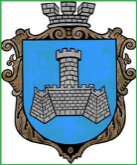 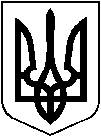 УКРАЇНАВІННИЦЬКОЇ ОБЛАСТІМІСТО ХМІЛЬНИК          РОЗПОРЯДЖЕННЯ         МІСЬКОГО ГОЛОВИВід 16 грудня 2020 р.                                                                   		                           № 459-рПро створення конкурсної комісії для проведення конкурсу на посади педагогічних працівників Комунальної установи «Центр професійного розвитку педагогічних працівників Хмільницької міської ради»Керуючись ст. 42, 59 Закону України «Про місцеве самоврядування в Україні», відповідно до Порядку проведення конкурсу для призначення на посади педагогічних працівників Комунальної установи «Центр професійного розвитку педагогічних працівників Хмільницької міської ради», затвердженого рішенням 81 сесії Хмільницької міської ради 7 скликання від 18.09.2020р. №2847 «Про конкурсний відбір директора і педагогічних працівників Комунальної установи «Центр професійного розвитку педагогічних працівників Хмільницької міської ради»:	1. Створити комісію та затвердити її склад для проведення конкурсу на посади педагогічних працівників Комунальної установи «Центр професійного розвитку педагогічних працівників Хмільницької міської ради» (додаток 1).2. Контроль за виконанням цього розпорядження покладаю на заступника міського голови з питань діяльності виконавчих органів міської ради згідно розподілу обов’язків (Сташко А.В.).Міський голова                                                        М.В. ЮрчишинА.Сташко	С.МаташН.БуликоваГ.КоведаДодаток 1до розпорядження міського голови №459-р від 16 грудня 2020 року Склад конкурсної комісіїдля проведення конкурсу на посади педагогічних працівників Комунальної установи  «Центр професійного розвитку педагогічних працівників Хмільницької міської ради»Голова комісії:Сташко Андрій Володимирович – заступник міського голови з питань діяльності виконавчих органів міської ради;Члени комісії:1. Маташ Сергій Петрович – заступник голови комісії, керуючий справами виконавчого комітету міської ради.2. Коведа Галина Іванівна – начальник управління освіти Хмільницької міської ради;3. Липень Ірина Володимирівна – заступник начальника управління освіти Хмільницької міської ради;4. Шемета Володимир Ігорович – головний спеціаліст сектору юридичної та кадрової роботи управління освіти Хмільницької міської ради;5. Буликова Надія Анатоліївна – начальник юридичного відділу міської ради;6. Сидоришина Ольга Юріївна – начальник відділу управління персоналом міської ради.7. Петрик Олександр Валерійович - депутат Хмільницької міської ради 8 скликання (за згодою).8. Ілюхіна Світлана Василівна – директор Комунальної установи «Центр професійного розвитку педагогічних працівників Хмільницької міської ради».Міський голова                                           М.В. Юрчишин